ACTIVITAT VIRTUALAquí teniu diferents seqüències amb posicions de ioga, n’hi ha de diferents nivells. L’activitat que heu de fer és la següent:Escolliu una de les seqüències proposadesPractiqueu les diferents figures de la seqüència escollidaUna vegada creieu que us surt perfecte feu-vos una fotografia (podeu pixelar la cara)Poseu totes les fotografies en un muntatge amb la seqüència de fotografies (word o PDF)Apreneu-vos de memòria la vostra seqüènciaA la propera classe FAREU DE PROFES DE IOGA!!!SEQÜÈNCIES FÀCILS1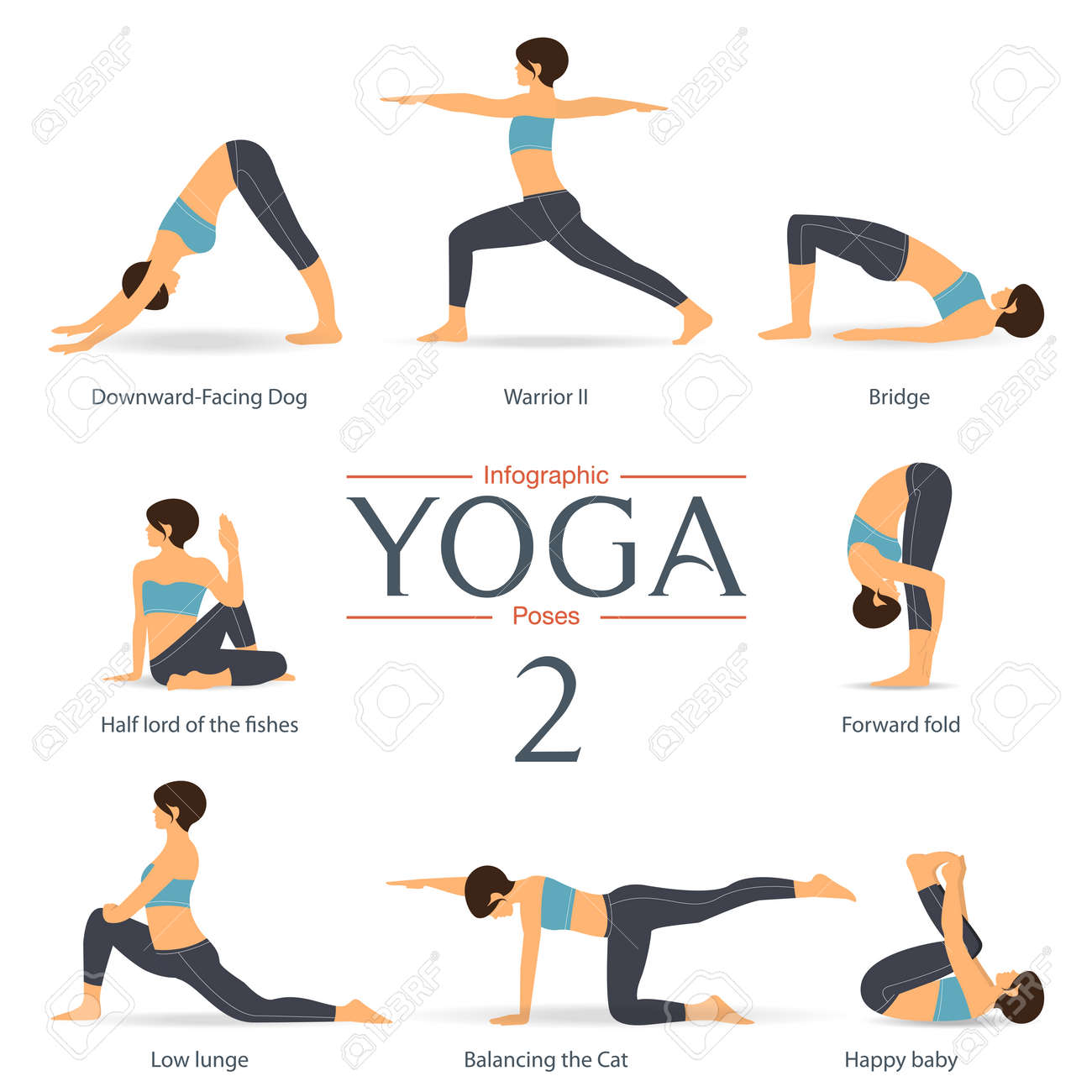 2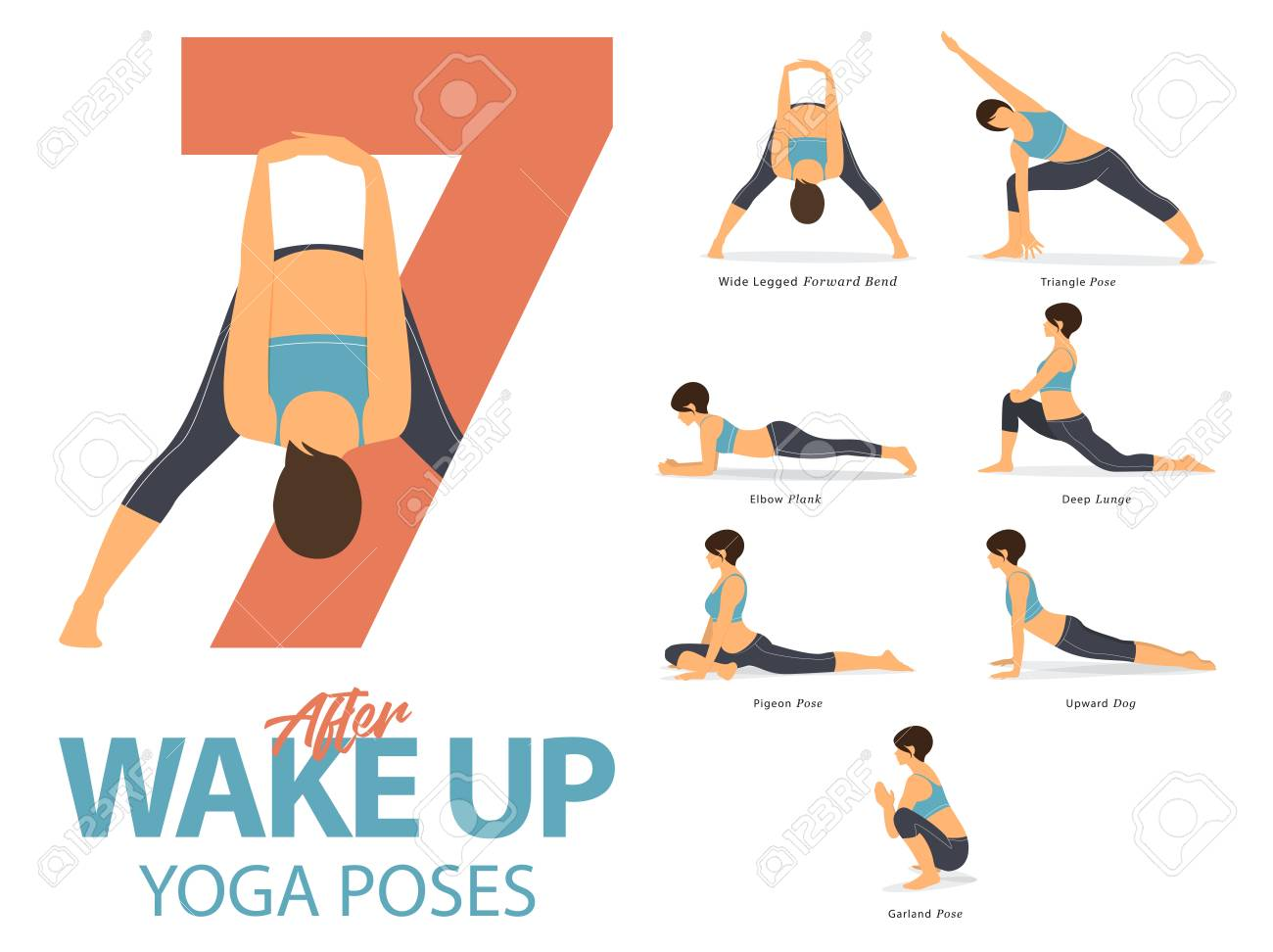 3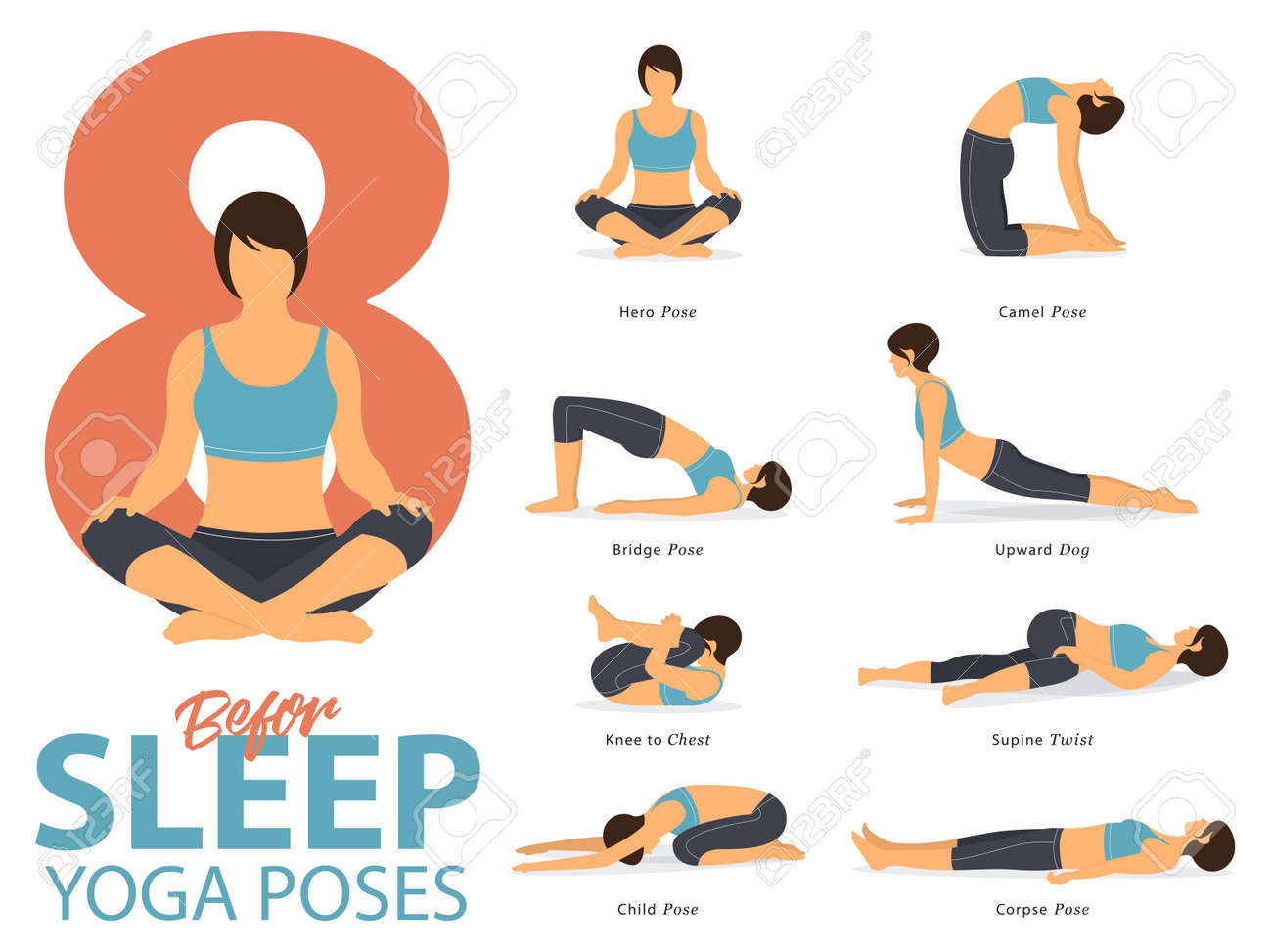 4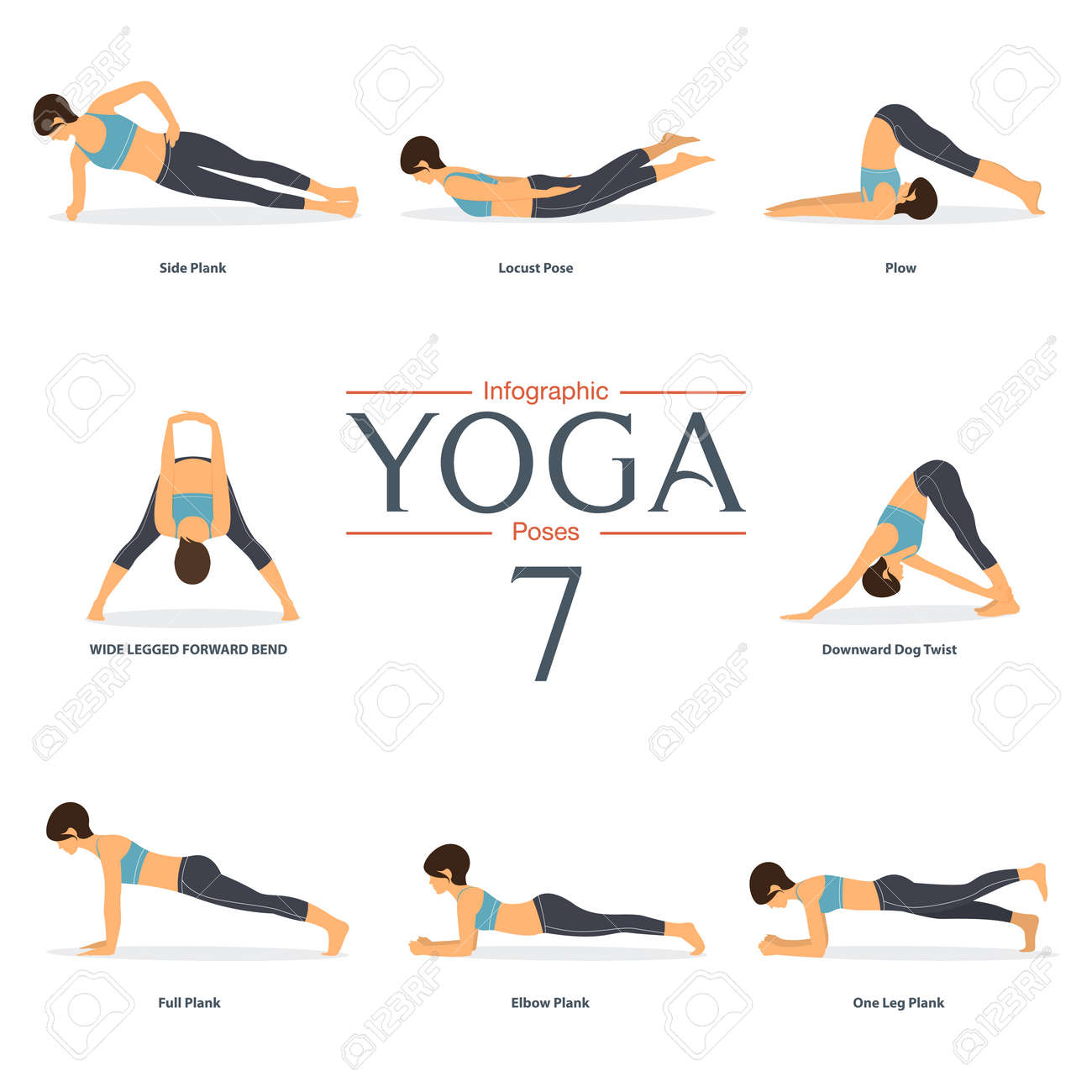 SEQÜÈNCIA INTERMITJA1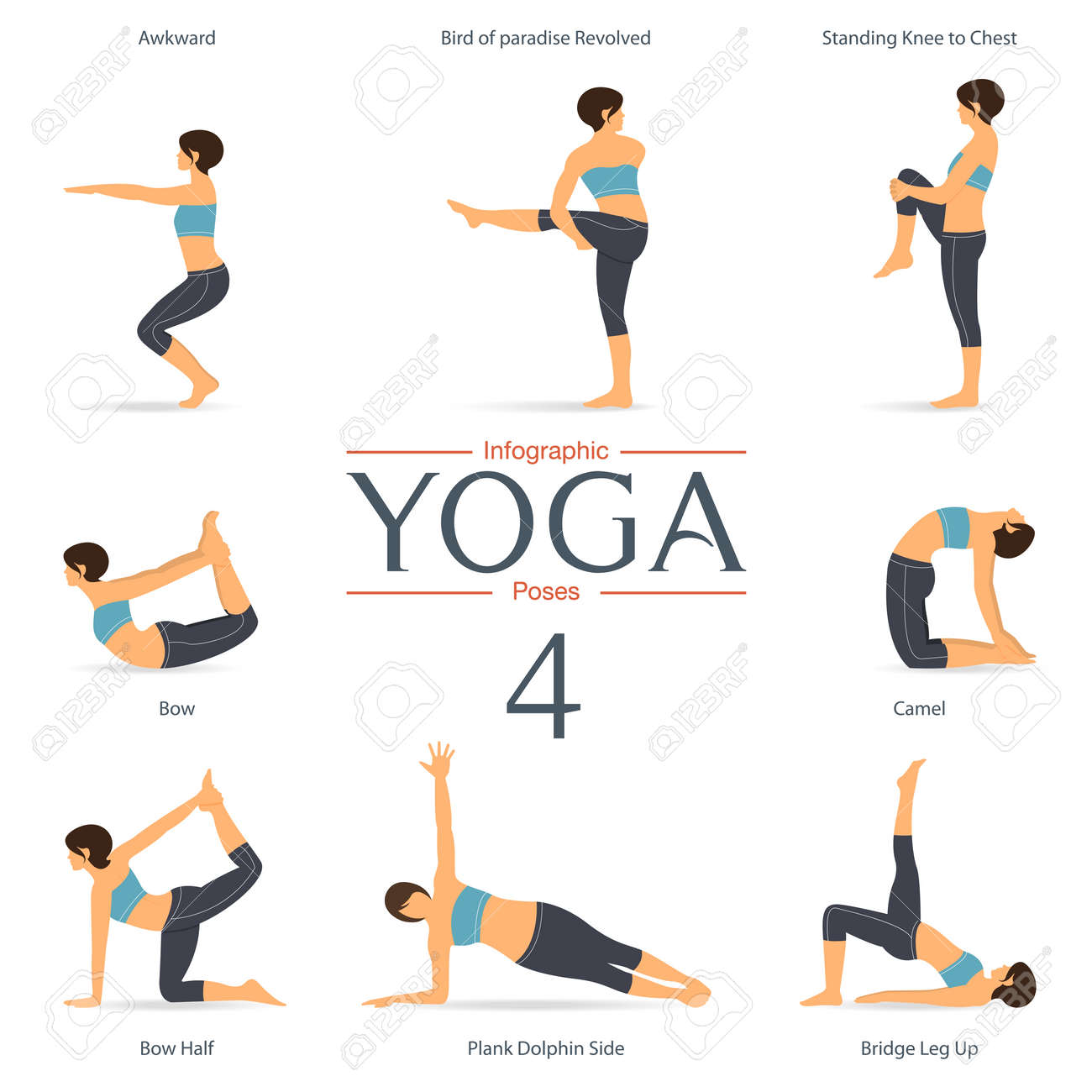 2SEQÜÈNCIA DIFÍCIL1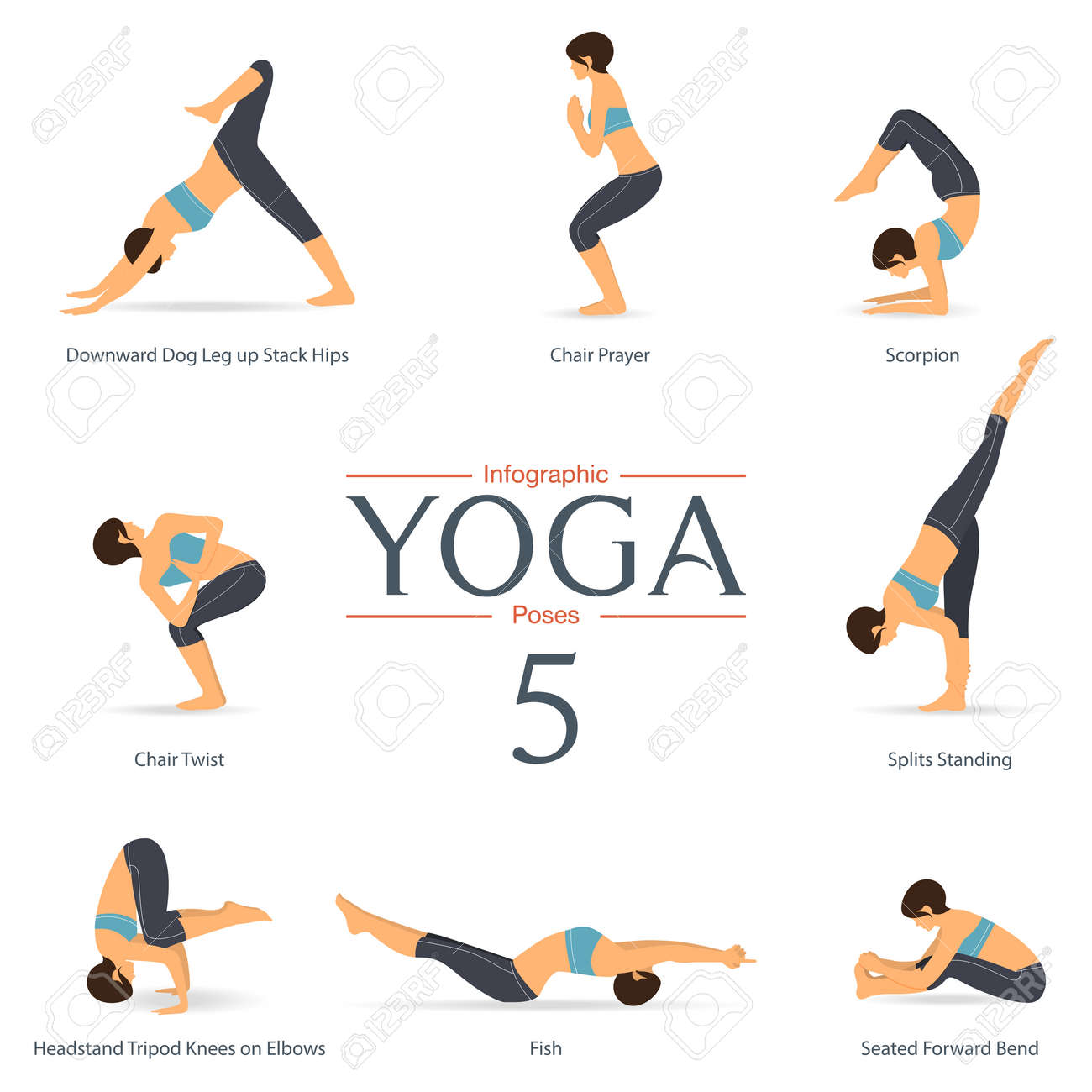 2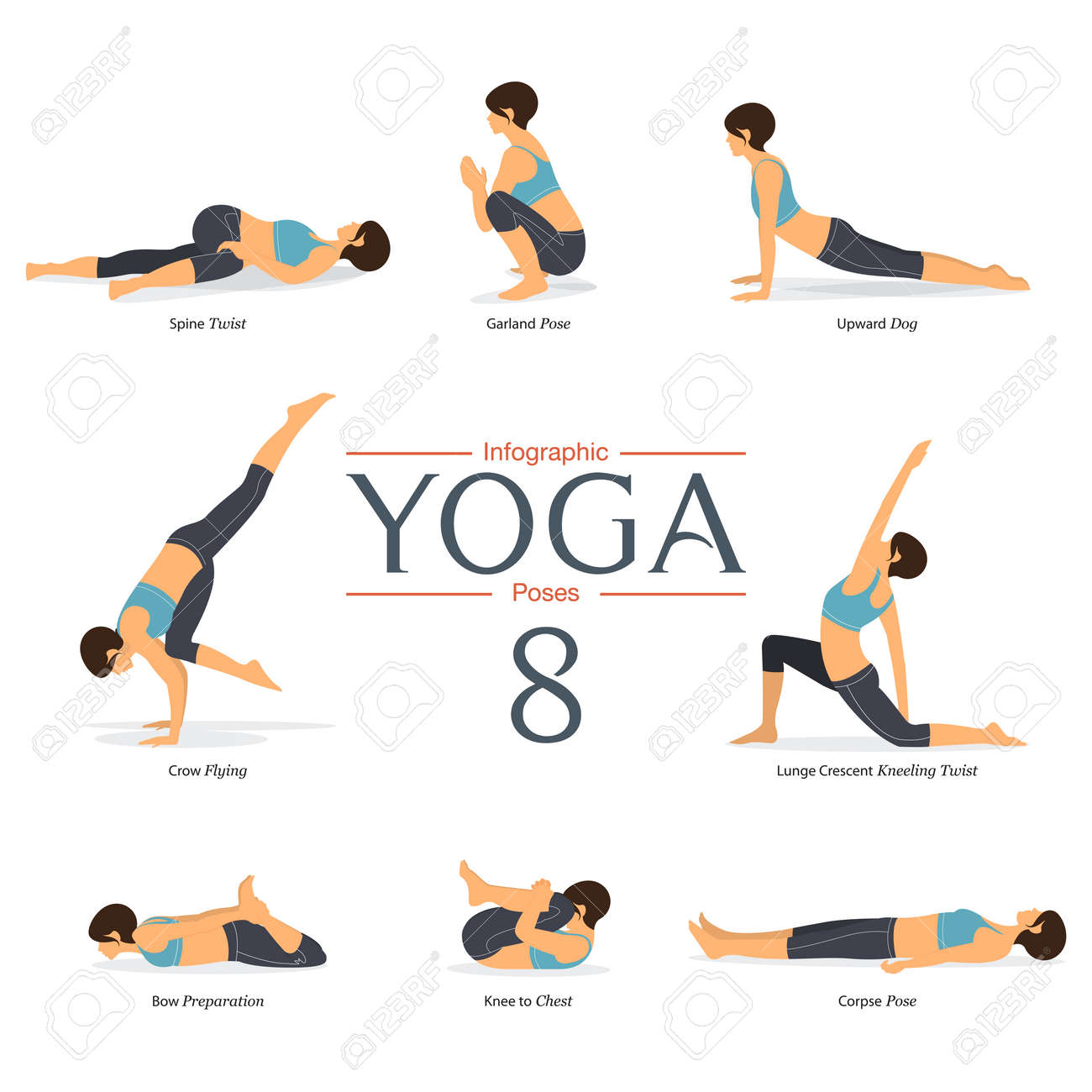 SEQÜÈNCIES MOLT DIFÍCILS1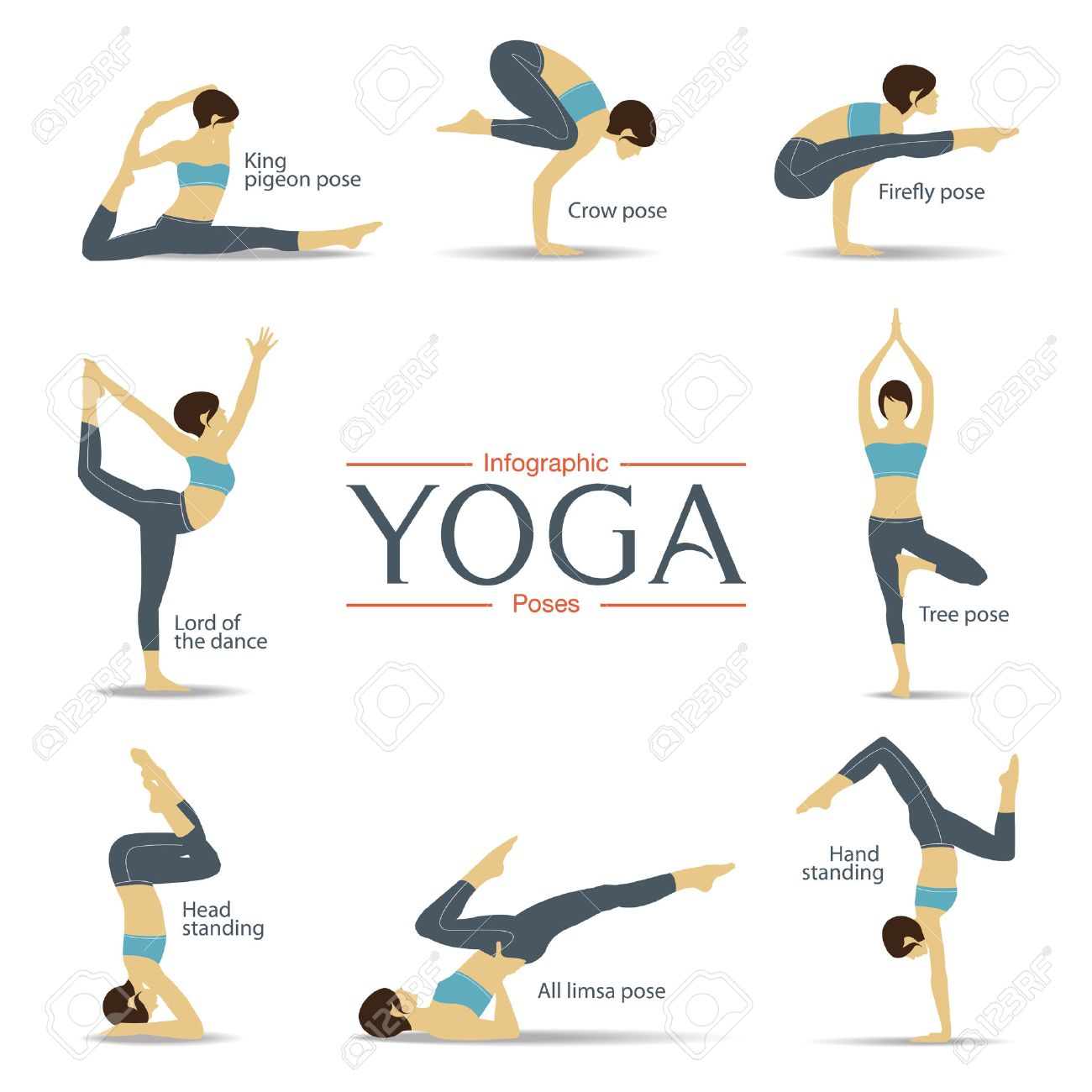 LA VOSTRA AVALUACIÓPuntua del 1 al 10 cada un dels criteris d’avaluació. sent l’1 el pitjor i 10 el millorRespon de manera breu;Què t’ha costat més alhora de realitzar les figures, com has solucionat aquestes dificultats i què creus que has treballat mentre executaves? Perquè creus que és bona la pràctica del ioga?________________________________________________________________________________________________________________________________________________________________________________________________________________________________________________________________________________________________________________________________________________________________________________________________________________________________________________________________________________________________________________________________________________________________________________________________________Posa’t una nota, ajustat a la realitat i justifica la resposta.___________________________________________________________________________________________________________________________________________________________________________________________________________________________criteri d’avaluacióde l’1 al 101Quin grau de dificultat tenien les figures que has realitzat?2Has aconseguit fer totes les figures que t’has proposat?3Les figures es fan amb rigor tècnic (compara la teva foto amb la figura)4Has realitzat una bona seqüència amb les fotografies?5Has sabut explicar la seqüència als teus companys i companyes?